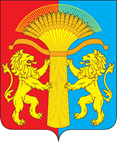 АДМИНИСТРАЦИЯ КАНСКОГО РАЙОНАКРАСНОЯРСКОГО КРАЯПОСТАНОВЛЕНИЕ15.03.2024                                г. Канск                                   № 138 -пг     О признании утратившими силу нормативно правовых актов администрации Канского района Красноярского края       На основании Федерального закона от 06.10.2003 № 131-ФЗ «Об общих принципах организации местного самоуправления в Российской Федерации», в целях приведения в соответствие нормативных правовых актов с действующим законодательством, руководствуясь статьями 38, 40 Устава Канского района Красноярского края, ПОСТАНОВЛЯЮ:        1. Признать утратившим силу постановление администрации от 18.05.2009 № 266-пг «Об утверждении стандартов качества оказания бюджетных услуг для населения Канского района в области культуры, спорта и молодежной политики».        2. Контроль за исполнением настоящего постановления возложить на заместителя Главы Канского района по социальным вопросам А.Ю. Вяжевич.        3. Настоящее Постановление вступает в силу в день, следующий за днем его опубликования в официальном печатном издании «Вести Канского района», подлежит размещению на официальном сайте муниципального образования Канский район в информационно-телекоммуникационной сети «Интернет».Исполняющий полномочияГлавы Канского района                                                                   С.И. Макаров